Home Learning ActivitiesWeek 12: W/B 15th June 2020LiteracyNumeracyWorld Around Us1. Spelling activity: Practise your spellings using the spelling challenges. Activities on website2. Grammar:WALT: understand and use adjectives/  adjectival phrases.  What is an adjective? After examining the definition, ask child to come up with some examples. Record on a board or piece of paper. (Can use Word Mat to identify suggestions of adjectives – adverbs, nouns & verbs can also be discussed).Review and discuss PowerPoint & quiz.Task: complete worksheet activities.PowerPoint & activities on Website 3. Reading comprehension:WALT: read and answer questions about a non-fiction text. Individual activities will be sent via Seesaw. Answers included. Activities sent via Seesaw4. Reading:-Continue with 20 mins reading each day:AR Books (https://readon/myon.co.uk )Oxford E-booksCollins Connect- Record reading in H/W diary/AR record.-Complete AR tests online.-Listen to stories online. -Read new articles on C2k Newsdesk and CBBC Newsround websites.Your book not on Accelerated Reader? Don’t worry!Instead of doing a quiz, why don’t you send a review of it and your star rating to me via Seesaw?I’d love to hear from you!Mental Maths Label activities daily- sheet has been sent home in poly pocket. One mental maths focus per week. Tested on Friday. WALT: solve multiplication word problems.Demonstrate and refresh understanding of grid/column multiplication technique.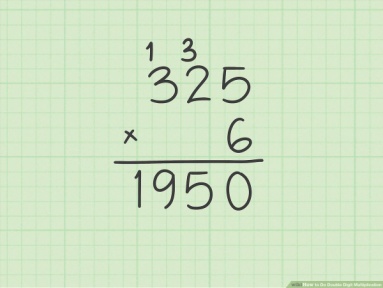 Task: worksheet activities on multiplication word problems. 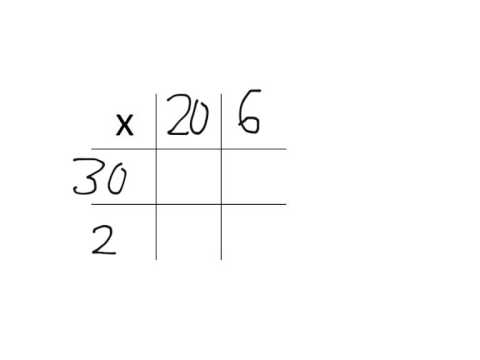 Activities sent via Seesaw WALT: solve pattern problems.Problem Solving Type: Exploring patterns Problem solving strategies practiced/reinforced: Starting at step 1 and recording answersComparing previous answersSearching for a pattern after a few of the questions have been answered.Predicting what the next answer will be and then testing this prediction.Differentiated activities on Website (Seesaw message will recommend which- feel free to attempt both).WALT: understand and calculate the mean (average). The mean is the total of the numbers divided by how many numbers there are.To find the mean, add all the numbers together then divide by the number of numbers.Eg 6 + 3 + 100 + 3 + 13 = 125 ÷ 5 = 25The mean is 25.The mean is not always a whole number.https://www.bbc.co.uk/bitesize/topics/zm49q6f/articles/z99jpbkWatch video clip, complete activities.Review the terms and calculate the mean (average), median, mode & range.Task: worksheets on calculating the mean.Activities sent via Seesaw Ext: access and complete the Education City learn screens and activities. Log in details attached on website. WALT: understand how to measure volume.Volume is the amount of space a 3D shape takes up.A cubic cm block takes up 1 cubic cm. This is written as 1 cm³.You can work out the volume of a shape by multiplying height × width × depth.https://www.bbc.co.uk/bitesize/topics/zjbg87h/articles/zcrxtycView video clips, complete exercise & try quiz. Task: worksheet activities calculating the volume of 3D shapes. Activities sent on Seesaw  Times Tables Rock Stars: Complete 5 studio sessions + 1 soundcheck each week.CLASS BATTLE on Friday from 12-1pm!Numbots: available to play. Same login as TTRS!Farm to Fork: Seasonality Review the Farm to Fork PowerPoint.Discuss the origin of the foods we eat. Task: Using the information in the PowerPoint and your own research, complete the chart to identify the seasonality of different foods. Ext: Sequence the story of a strawberry.PowerPoint and worksheets on the WebsiteScienceSentinus challenges sent via Seesaw during the week.1. Spelling activity: Practise your spellings using the spelling challenges. Activities on website2. Grammar:WALT: understand and use adjectives/  adjectival phrases.  What is an adjective? After examining the definition, ask child to come up with some examples. Record on a board or piece of paper. (Can use Word Mat to identify suggestions of adjectives – adverbs, nouns & verbs can also be discussed).Review and discuss PowerPoint & quiz.Task: complete worksheet activities.PowerPoint & activities on Website 3. Reading comprehension:WALT: read and answer questions about a non-fiction text. Individual activities will be sent via Seesaw. Answers included. Activities sent via Seesaw4. Reading:-Continue with 20 mins reading each day:AR Books (https://readon/myon.co.uk )Oxford E-booksCollins Connect- Record reading in H/W diary/AR record.-Complete AR tests online.-Listen to stories online. -Read new articles on C2k Newsdesk and CBBC Newsround websites.Your book not on Accelerated Reader? Don’t worry!Instead of doing a quiz, why don’t you send a review of it and your star rating to me via Seesaw?I’d love to hear from you!Mental Maths Label activities daily- sheet has been sent home in poly pocket. One mental maths focus per week. Tested on Friday. WALT: solve multiplication word problems.Demonstrate and refresh understanding of grid/column multiplication technique.Task: worksheet activities on multiplication word problems. Activities sent via Seesaw WALT: solve pattern problems.Problem Solving Type: Exploring patterns Problem solving strategies practiced/reinforced: Starting at step 1 and recording answersComparing previous answersSearching for a pattern after a few of the questions have been answered.Predicting what the next answer will be and then testing this prediction.Differentiated activities on Website (Seesaw message will recommend which- feel free to attempt both).WALT: understand and calculate the mean (average). The mean is the total of the numbers divided by how many numbers there are.To find the mean, add all the numbers together then divide by the number of numbers.Eg 6 + 3 + 100 + 3 + 13 = 125 ÷ 5 = 25The mean is 25.The mean is not always a whole number.https://www.bbc.co.uk/bitesize/topics/zm49q6f/articles/z99jpbkWatch video clip, complete activities.Review the terms and calculate the mean (average), median, mode & range.Task: worksheets on calculating the mean.Activities sent via Seesaw Ext: access and complete the Education City learn screens and activities. Log in details attached on website. WALT: understand how to measure volume.Volume is the amount of space a 3D shape takes up.A cubic cm block takes up 1 cubic cm. This is written as 1 cm³.You can work out the volume of a shape by multiplying height × width × depth.https://www.bbc.co.uk/bitesize/topics/zjbg87h/articles/zcrxtycView video clips, complete exercise & try quiz. Task: worksheet activities calculating the volume of 3D shapes. Activities sent on Seesaw  Times Tables Rock Stars: Complete 5 studio sessions + 1 soundcheck each week.CLASS BATTLE on Friday from 12-1pm!Numbots: available to play. Same login as TTRS!OtherP.E.:Go Noodle: online resource for brain breaksJoe Wicks morning workout on YouTube.Sustrans cycling tasksSent via Seesaw during the week. Art: Week 11 & 12 project (due 19th June)Farm collage project using a variety of mediums (natural resources, textiles, recycled objects).Guidance sheet on WebsiteP.D.M.U.: Be kind onlineWALT: know how to look after my physical and mental well-being when using the internet.Review & discuss attached PowerPoint. Activity: My digital well-being pledge worksheetExt: Social media survey – perhaps your parent/guardian/sibling could also complete this?Worksheet and PowerPoint activities on the Website.HomeworkLiteracy homework book Day 121-124MA S3 T7 PA,B & CMental Maths label Spelling activities Reading- Record in H/W diary. 